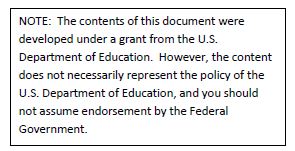 I. Guide to the Individual Benchmark SpecificationsContent specific guidelines are given in the Individual Benchmark Specifications for each course.  The Specifications contains specific information about the alignment of items with the Florida Standards.   It identifies the manner in which each benchmark is assessed, provides content limits and stimulus attributes for each benchmark, and gives specific information about content, item types, and response attributes.  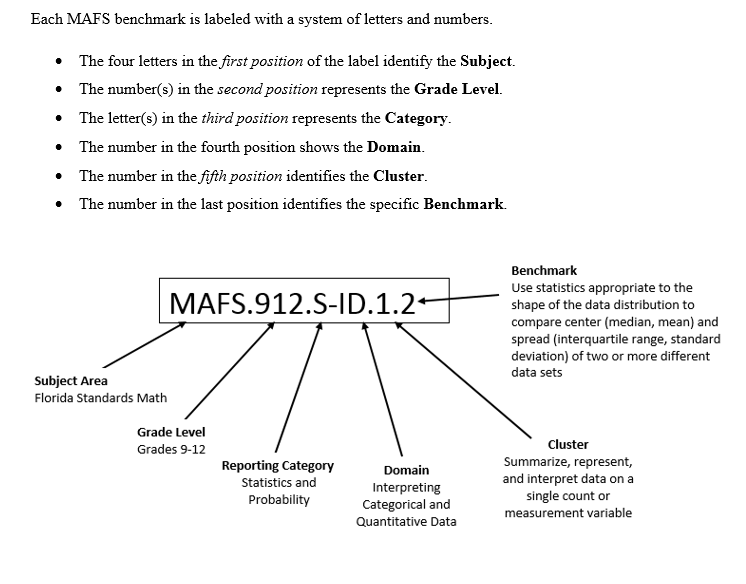 Definitions of Benchmark SpecificationsThe Individual Benchmark Specifications provides standard-specific guidance for assessment item development for CFAC item banks.  For each benchmark assessed, the following information is provided:II. Individual Benchmark Specifications2013Reporting CategoryCalculusStandardLimits and ContinuityBenchmark NumberMAFS.912.C.1.2BenchmarkFind limits by substitution.Also Assesses MAFS.912.C.1.11Item TypesSelected Response (Multiple Choice), Gridded Response, Short AnswerCognitive Complexity LevelLowBenchmark ClarificationStudents will demonstrate their knowledge of evaluating limits by substituting values within the functions.Content LimitsThe function must be defined at the value the limit is to be evaluated on the real number system. Stimulus AttributesItems may be set in real world or mathematical context.Graphs of the function may be provided but are not required.Functions may include polynomial, trigonometric, rational, logarithmic, and exponential.Response AttributesNone SpecifiedSample ItemsEvaluate the following:                             Correct Answer:   Evaluate the following: Correct Answer: -Which of the following limits are undefined?i onlyii onlyi and ii i, ii, and iiiCorrect Answer: A             Reporting Category CalculusStandardLimits and ContinuityBenchmark NumberMAFS.912.C.1.3BenchmarkFind limits of sums, differences, products, and quotients.Also Assesses MAFS.912.C.1.1Item TypesSelected Response (Multiple Choice), Gridded Response, Short AnswerCognitive Complexity LevelLowBenchmark ClarificationStudents will be able to use and apply the properties of limits to find the limit of various functions.Content LimitsItems should not require analytical estimation. Items should not have function in denominator equal to zero.Stimulus AttributesItems may be set in real world or mathematical context. Graphs of the function may be provided but are not required.Functions may include polynomial, trigonometric, rational, logarithmic, and exponential.Response AttributesNone Specified Sample ItemsUsing the given information, what is the value for each limit?Correct Answer: A: 125     B: 42Reporting CategoryCalculusStandardLimits and ContinuityBenchmark NumberMAFS.912.C.1.4BenchmarkFind limits of rational functions that are undefined at a point.Also Assesses MAFS.912.C.1.9MAFS.912.C.1.10MAFS.912.C.1.11Item TypesSelected Response (Multiple Choice), Gridded Response, Short AnswerCognitive Complexity LevelLowBenchmark ClarificationStudents will be able to find, evaluate, and apply the limits of various functions in terms of a rational function.Students will generalize end behavior based on a functionStudents will differentiate between continuous and discontinuous behavior.Students will differentiate between the types of discontinuities and how those differences relate to limits.Students will determine continuity in terms of limitsContent LimitsAnswers of infinity should not be used on Gridded Response type items.Stimulus AttributesItem should be set in mathematical context.Graphs of the function may be provided but are not required.Functions may include polynomial, trigonometric, rational, logarithmic, and exponential.Response AttributesNone SpecifiedSample ItemsEvaluate the following:0∞     Correct Answer: BLuis was evaluating the following function:He determined there were discontinuities at . Which of the following correctly identifies the justification for the discontinuity?      Correct Answer: CReporting Category CalculusStandardLimits and ContinuityBenchmark NumberMAFS.912.C.1.5BenchmarkFind one-sided limits.Also AssessesMAFS.912.C.1.9Item TypesSelected Response (Multiple Choice), Gridded Response, Short AnswerCognitive Complexity LevelLowBenchmark ClarificationStudents will estimate limits graphically, algebraically, or numerically from one side of a defined point. This can also extend to using limits to determine continuity, decide whether a function is continuous at a point, and to find types of discontinuities.Content LimitsItems should not require analytical estimation. Answers of infinity should not be used on Gridded Response type items. Limits that are to be estimated numerically must be provided with a table of necessary values. Limits that are to be estimated graphically must be provided with a clearly labeled graph.Stimulus AttributesItem should be set in mathematical context.Response AttributesResponses may include pictures or values.Sample ItemsWhat is   ?    Correct Answer: 0Consider the following graph of :   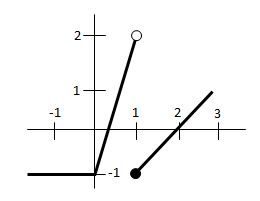 Evaluate 2-10UndefinedCorrect Answer: BReporting CategoryAlgebraStandardArithmetic with Polynomials and Rational ExpressionsBenchmark NumberMAFS.912.A-APR.4.6BenchmarkRewrite simple rational expressions in different forms; write  in the form 
, where , , , and  are polynomials with the degree of  less than the degree of , using inspection, long division, or, for the more complicated examples, a computer algebra system.Also AssessesMAFS.912.A-APR.4.7Item TypesSelected Response (Multiple Choice), Gridded ResponseCognitive Complexity LevelModerateBenchmark ClarificationStudents will apply various theorems to find complex zeros of polynomial functions.Students will divide polynomials and relate the result to the remainder and factor theorem.Student will utilize the Fundamental Theorem of Algebra to determine the number of zeros, and find the rational zeros of a polynomial using Descartes’ Rule of Signs.  Content LimitsPolynomials must be factorable using factoring, graphing, synthetic division (with both a zero remainder and # value remainders), grouping, or finding the greatest common factor.Stimulus AttributesItems may be set in either mathematical contexts or real-world applications.Response AttributesSelected Response answers may have complex factors for the polynomial.Selected Response answers may have number value remainders for synthetic division.Sample ItemsWhat is the remainder after simplifying the following?-26-14414Correct Answer: AWhat are the roots of the following polynomial equation? Correct Answer: BReporting Category FunctionsStandardBuilding FunctionsBenchmark NumberMAFS.912.F-BF.2.4BenchmarkFind inverse functions.Solve an equation of the form  for a simple function f that has an inverse and write an expression for the inverse. For example,  or .Verify by composition that one function is the inverse of another.Read values of an inverse function from a graph or a table, given that the function has an inverse.Produce an invertible function from a non-invertible function by restricting the domain.Also Assesses N/AItem TypesSelected Response (Multiple Choice), Gridded Response, Short AnswerCognitive Complexity LevelModerateBenchmark ClarificationStudents will be able to find the inverse of a function and verify they are in fact inverses by showing the composition of the functions is equal to x.Students will understand and demonstrate how a function is invertible algebraically, graphically, and numerically (through a table).Students will understand the relationship between a function’s range and domain with the inverse’s range and domain.Content LimitsFunctions should be limited to those types in which an inverse can be found by algebraic means (without technology) if asked to do so algebraically.Stimulus AttributesItems may be set in real world or mathematical context.Functions may be presented algebraically, graphically, or numerically (with a table).Domains and Ranges should be provided when asking students to graph inverses where appropriate.Response AttributesDomains and Ranges can be expressed through set notation, interval notation, or through the use of inequalities.Sample ItemsThe function  is defined as follows:Find .Correct Answer: BSelected values for a function  are provided below:Find Correct Answer: AReporting Category FunctionsStandardTrigonometric FunctionsBenchmark NumberMAFS.912.F-TF.1.2BenchmarkExplain how the unit circle in the coordinate plane enables the extension of trigonometric functions to all real numbers, interpreted as radian measures of angles traversed counterclockwise around the unit circle.Also Assesses MAFS.912.F-TF.1.1Item TypesSelected Response (Multiple Choice), Gridded Response, Short AnswerCognitive Complexity LevelModerateBenchmark ClarificationStudents will demonstrate an understanding of co-terminal angles in order to find values of trigonometric equations at angle values greater than  radians or less than  radians.Content LimitsWhen asked to find exact values of trigonometric functions, angles will be limited to multiples of  radians.Stimulus AttributesItems may be set in real world or mathematical context.Angles should be expressed in radians but can be expressed in degrees.Response AttributesResponses should be given in exact (radical) form where appropriate.Sample ItemsSelected values for  are provided in the table below:Evaluate 0/21Correct Answer: CReporting Category FunctionsStandardTrigonometric FunctionsBenchmark NumberMAFS.912.F-TF.1.3BenchmarkUse special triangles to determine geometrically the values of sine, cosine, tangent for , , and , and use the unit circle to express the values of sine, cosine, and tangent for , , and  in terms of their values for , where  is any real number.Also Assesses N/AItem TypesSelected Response (Multiple Choice), Short AnswerCognitive Complexity LevelModerateBenchmark ClarificationStudents will be able to use the special right triangle relationships (45-45-90 and 30-60-90) to determine the values of sine, cosine, and tangent at multiples of 30, 45, 60, and 90 degrees.Students will be able to extend these values to evaluate reciprocal trigonometric functions.Content LimitsItems should only assess multiples of 30, 45, 60, and 90 degrees.Stimulus AttributesItems may be set in real world or mathematical context.Items should stress the geometric approach to finding values of trigonometric functions rather than a memorization of the unit circle.Angles may be measured in degrees or radians.Response AttributesAnswers must be in exact radical form rather than decimal form.Answers do not necessarily have to be in simplest radical form.Sample ItemsWhich of the following graphs correctly shows the evaluation of ?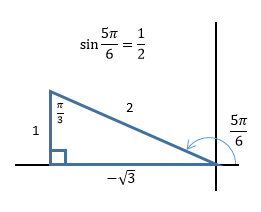 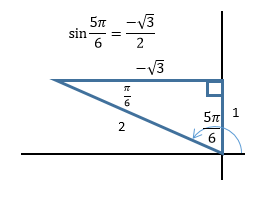 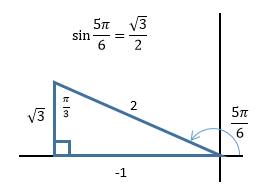 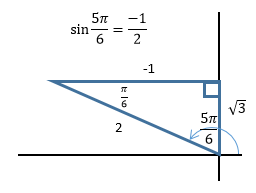 Correct Answer: AReporting Category FunctionsStandardTrigonometric FunctionsBenchmark NumberMAFS.912.F-TF.2.5BenchmarkChoose trigonometric functions to model periodic phenomena with specified amplitude, frequency, and midline.Also Assesses MAFS.912.F-TF.1.4Item TypesSelected Response (Multiple Choice), Short AnswerCognitive Complexity LevelModerateBenchmark ClarificationStudents will be able to determine a trigonometric function used to model a mathematical or real world situation given the amplitude, frequency, and midline. Students will be able to write a function notation for a trigonometric function or identify parts of that function that models a problem situation or its amplitude, frequency, or midline.Content LimitsItems may not ask for more than two periods to be graphed by the student.Stimulus AttributesItems should be set in a real world context.Graphs of reciprocal trigonometric equations may be used.Angles may be measured in degrees or radians.Response AttributesWhen asking for graphs to be drawn by the student, a domain for the function to be graphed over will be provided.Sample ItemsThe graph of the function  is shown below.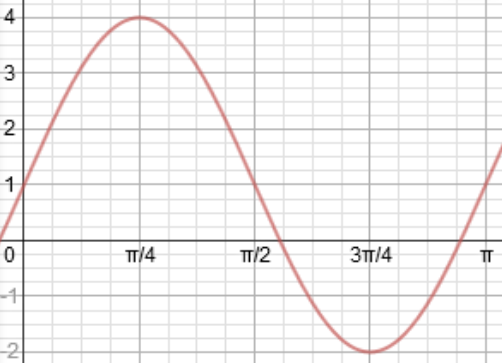            What is the value of ? 1 2 3 4 Correct Answer: CWhich of the following graphs shows a sinusoidal graph with an amplitude of 2?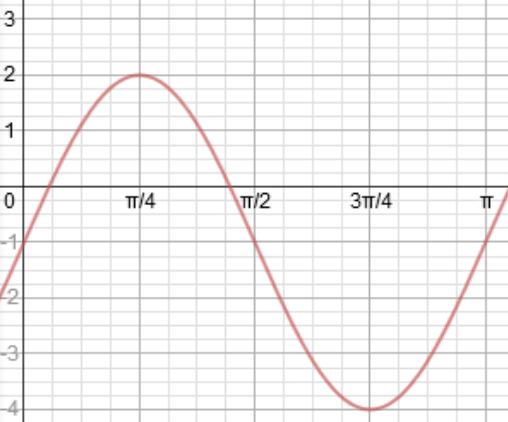 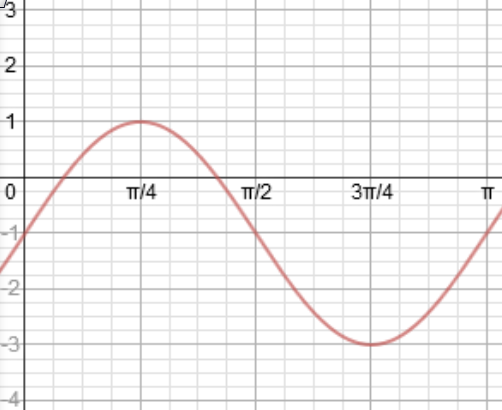 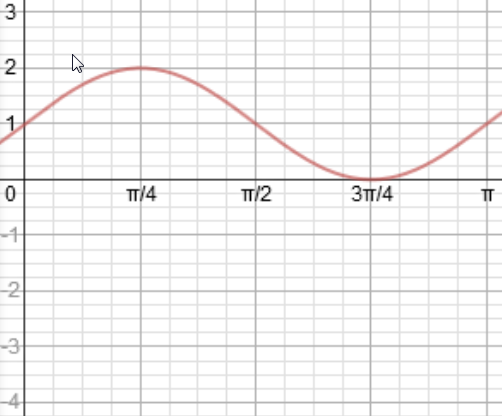 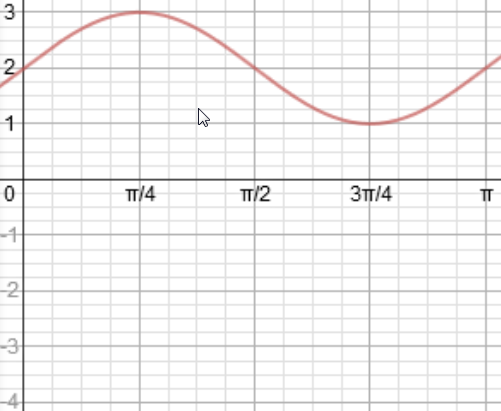 Correct Answer: BReporting Category FunctionsStandardTrigonometric FunctionsBenchmark NumberMAFS.912.F-TF.2.6BenchmarkUnderstand that restricting a trigonometric function to a domain on which it is always increasing or always decreasing allows its inverse to be constructed.Also Assesses MAFS.912.F-TF.2.7Item TypesSelected Response (Multiple Choice), Gridded Response, Short AnswerCognitive Complexity LevelModerateBenchmark ClarificationStudents will understand that inverse trigonometric functions are restricted to specific domains. Additionally, they will understand the relationship between a function and its inverse in terms of switching the domain and range (thus the need for restricting a trigonometric function’s domain to where it is always increasing or decreasing).Students will be able to use inverse trigonometric functions to solve mathematical and real world problems with the use of technology and be able to interpret the meaning of the solutions.Content LimitsNone SpecifiedStimulus AttributesItems may be set in real world or mathematical context.Angles may be measured in degrees or radians.Response AttributesDomains and Ranges can be expressed through set notation, interval notation, or through the use of inequalities.Outputs from inverse functions should have no more than three decimal places.Sample ItemsOver what domain should the function  be restricted in order for  to exist?Correct Answer: DReporting Category FunctionsStandardTrigonometric FunctionsBenchmark NumberMAFS.912.F-TF.3.8BenchmarkProve the Pythagorean identity  and use it to find trigonometric ratios.Also AssessesN/AItem TypesSelected Response (Multiple Choice), Gridded Response, Short AnswerCognitive Complexity LevelModerateBenchmark ClarificationStudents will be able to use the relationship expressed through the Pythagorean identity to help solve trigonometric problems. Students will be able to reconstruct triangles based on the given, , or  and the quadrant of the angle and use that information in conjunction with the Pythagorean identity to solve trigonometric problems.Content LimitsItems should not involve identities beyond the Pythagorean identity other than .Stimulus AttributesAngles may be measured in radians or degrees.Reciprocal trigonometric functions may be used.Graphics may be provided.Response AttributesItems may require the use of the identity  or .Sample ItemsIf   and  lies in the second quadrant, what is  equal to? Correct Answer: B Given a right triangle, if  and , evaluate  leaving your answer in exact form.Correct Answer:  Reporting Category FunctionsStandardTrigonometric FunctionsBenchmark NumberMAFS.912.F-TF.3.9BenchmarkProve the addition and subtraction formulas, half-angle, and double-angle formulas for sine, cosine, and tangent and use them to solve problems.Also Assesses N/AItem TypesSelected Response (Multiple Choice), Short AnswerCognitive Complexity LevelHighBenchmark ClarificationStudents should not be required to develop a formal proof for the formulas in their entirety. Additionally, proofs should focus on an algebraic approach rather than the use of complex exponentials and the Euler formula.Students will be able to use the addition and subtraction, half-angle, and double-angle formulas to find the values of trigonometric functions at angles that are not necessarily multiples of 30, 45, 60, or 90 degrees.Content LimitsNone SpecifiedStimulus AttributesItems may be set in real world or mathematical context.Angle measures may be in degrees or radians.Items should be assessed without the use of technology.Response AttributesAnswers must be in exact radical form rather than decimal form.Answers do not necessarily have to be in simplest radical form.Sample ItemsWhat is the exact value of cos · cos  + sin· sin ?          Correct Answer: What is the exact value of cos 75˚? Correct Answer: BReporting Category GeometryStandardExpressing Geometric Properties with EquationsBenchmark NumberMAFS.912.G-GPE.1.1BenchmarkDerive the equation of a circle of given center and radius using the Pythagorean Theorem; complete the square to find the center and radius of a circle given by an equation.Also Assesses N/AItem TypesSelected Response (Multiple Choice), Gridded Response, Short AnswerCognitive Complexity LevelModerateBenchmark ClarificationStudents will understand the relationship between the Pythagorean Theorem and the distance formula and how they both relate to the equation of a circle. Students will be able to find the center and radius of a circle from an equation given in standard form.Students will be able to complete the square for an equation given in the form  where  are not equal to 0 to find the center and radius of the circle.Content LimitsThe rotation of axis for conic sections, degenerate conic sections, and eccentricity for conic sections will not be assessed.Stimulus AttributesItems may be set in real world or mathematical context.Equations for circles do not necessarily have to be given in standard form.The type of conic section need not be specified if the equation is provided. Response AttributesNone SpecifiedSample ItemsWhat is the center and radius of the circle given by the equation:Center:  Radius: 4Center:  Radius: 2Center:  Radius: 4Center:  Radius: 2Correct Answer: DWhat is the y-coordinate for the center of the circle given by the equation:Correct Answer: Reporting Category GeometryStandardExpressing Geometric Properties with EquationsBenchmark NumberMAFS.912.G-GPE.1.2BenchmarkDerive the equation of a parabola given a focus and directrix.Also Assesses N/AItem TypesSelected Response (Multiple Choice), Gridded Response, Short AnswerCognitive Complexity LevelModerateBenchmark ClarificationStudents will be able to find the equation of a parabola given the vertex, focus and/or directrix as well as the vertex, focus, and/or directrix given the equation of a parabola.Students will be able to complete the square for an equation given in the form  where  is equal to 0 to find the vertex, focus, and directrix of the parabola.Content LimitsThe rotation of axis for conic sections, degenerate conic sections, and eccentricity for conic sections will not be assessed.Stimulus AttributesItems may be set in real world or mathematical context.Parabolas may open upward, downward, to the left, or to the right. Equations for parabolas do not necessarily have to be given in standard form. The type of conic section need not be specified if the equation is provided. Response AttributesNone SpecifiedSample ItemsWhich of the following is the equation for the parabola that has a vertex at  and a focus at ?Correct Answer: AReporting Category GeometryStandardExpressing Geometric Properties with EquationsBenchmark NumberMAFS.912.G-GPE.1.3BenchmarkDerive the equations of ellipses and hyperbolas given the foci and directrices.Also Assesses N/AItem TypesSelected Response (Multiple Choice), Gridded Response, Short AnswerCognitive Complexity LevelHighBenchmark ClarificationStudents will be able to find the equation of an ellipse or hyperbolas given the vertex, focus and/or directrix as well as the vertex, focus, and/or directrix given the equation of an ellipse or hyperbola. Students will understand the relationship between the focal length and distance between vertices.Students will be able to complete the square for an equation given in the form  to find the vertex, focus, and directrix of the ellipse or hyperbola.Students will be able to find the length and direction of the major and minor axis of an ellipse as well as the length and direction of the transverse and conjugate axis and the equations of the asymptotes of a hyperbola.The major axis of an ellipses may be parallel to the x-axis or the y-axis. Likewise, the transverse axis of a hyperbola may be parallel to the x-axis or the y-axis.Content LimitsThe rotation of axis for conic sections, degenerate conic sections, and eccentricity for conic sections will not be assessed.Stimulus AttributesItems may be set in real world or mathematical context.Equations for ellipses and hyperbolas do not necessarily have to be given in standard form.The type of conic section need not be specified if the equation is provided.Response AttributesNone SpecifiedSample ItemsIdentify the type of conic section that is represented by the following equation:CircleParabolaEllipseHyperbolaCorrect Answer: CConsider the graph represented by the following equation:What are the coordinates of the two foci?Correct Answer: AReporting CategoryGeometryStandardSimilarity, Right Triangles and TrigonometryBenchmark NumberMAFS.912.G-SRT.3.8BenchmarkUse trigonometric ratios and the Pythagorean Theorem to solve right triangles in applied problems.Also Assesses N/AItem TypesSelected Response (Multiple Choice), Gridded Response, Short AnswerCognitive Complexity LevelModerateBenchmark ClarificationStudents will solve real-world problems involving right triangles using the Pythagorean Theorem and trigonometric ratios. 
Students may be asked to solve problems involving angles of elevation, angles of depression, bearings, or other types of real-world problems.Content LimitsTriangles to be solved must be right triangles.Trigonometric equations should be limited to sine, cosine, and tangent.Items may require the use of calculators to find lengths and angle measures. If an item is written to be solved without the use of a calculator, the acute angles of the right triangle must be 30, 45 or 60 degrees (or the equivalent radians).Stimulus AttributesItems must be set in a real-world context.Angle measures will be in radians or degrees.
Graphics may be given to enhance the item, or students may be expected to make a sketch to assist in giving a response.Response AttributesAngle measures will be in degrees or radians.Items written to be solved without the use of a calculator will have responses written in simplest radical form.Sample ItemsFrank is painting the side of a building. He needs to know the area of the wall to know how much paint he should buy, however, the height is too high for him to measure. He has a 15-foot ladder that reaches the top of the building when he leans it against the building at a  angleIf the back side of the building is 30 feet wide, what is the area Frank needs to paint rounded to the nearest tenth?Correct Answer: 417.2 square feetReporting Category GeometryStandardSimilarity, Right Triangles and TrigonometryBenchmark NumberMAFS.912.G-SRT.4.9BenchmarkDerive the formula  for the area of a triangle by drawing an auxiliary line from a vertex perpendicular to the opposite side.Also AssessesMAFS.912.G-SRT.3.8Item TypesSelected Response (Multiple Choice), Gridded Response, Short AnswerCognitive Complexity LevelModerateBenchmark ClarificationStudents will solve real-world problems by finding the area of a triangle by using the area of a triangle formula: .Content LimitsItems can require the use of calculators with trigonometric functions. However, items written to be solved without the use of calculators must have angles that are multiples of 30, 45, or 60 degrees (or the equivalent radians).Stimulus AttributesItems must be set in real-world contexts.
Graphics may be given to enhance the item, or students may be expected to make a sketch to assist in giving a response.Angles may be in degrees or radians.Response AttributesNone SpecifiedSample Items1. What is the area, to the nearest square foot, of a triangular piece of land that measures 275 feet by 400 feet by 425 feet?            
  A. 6837 square feet
  B. 42,482 square feet
  C. 53,254 square feet
  D. 160,351 square feetAnswer: CReporting Category GeometryStandardSimilarity, Right Triangles and TrigonometryBenchmark NumberMAFS.912.G-SRT.4.10BenchmarkProve the Laws of Sines and Cosines and use them to solve problems.Also Assesses N/AItem TypesSelected Response (Multiple Choice), Gridded Response, Short AnswerCognitive Complexity LevelHighBenchmark ClarificationStudents will solve real-world and mathematical problems involving oblique triangles by applying the Law of Sines or the Law of Cosines.Students will not have to provide the entire derivation proof of the Law of Sines or Law of Cosines but may be asked to provide missing steps or understand the requirements needed.Content LimitsNone SpecifiedStimulus AttributesItems may set in real-world or mathematical contexts.Angles may be in degrees or radians.
Graphics may be given to enhance the item, or students may be expected to make a sketch to assist in giving a response.Response AttributesNone SpecifiedSample Items1. Two planes leave an airport on different runways at the same time.  The runways intersect at an included angle of 100°.  Plane A travels at 425 miles per hour on a straight flight path, and the other plane travels at 350 miles per hour.  How far apart, to the nearest mile, are the planes after 3 hours?
  A. 225 miles
  B. 684 miles
  C. 1504 miles
  D. 1787 miles        Answer: DReporting Category Number and QuantityStandardComplex Number SystemBenchmark NumberMAFS.912.N-CN.1.3BenchmarkFind the conjugate of a complex number; use conjugates to find moduli and quotients of complex numbers.Also Assesses N/AItem TypesSelected Response (Multiple Choice), Gridded Response, Short AnswerCognitive Complexity LevelLowBenchmark ClarificationStudents will find conjugates of complex numbers written in  form. Students will use the conjugates to find quotients of complex numbers.Students will find the moduli or absolute value of complex numbers.Content LimitsAll points must be expressed in  form.Stimulus AttributesItems may be set in mathematical or real-world contexts.Response AttributesResponses representing complex numbers must be expressed in  form.Responses representing moduli may be represented in radical form or to a specified number of decimal points.Sample Items1. What is the conjugate of ?B) C) Correct Answer: B2. What is the modulus of  rounded to the nearest tenth?Correct Answer:  7.63. Write the quotient of  in standard form.  Correct Answer: Scoring Rubric:2 – Student is able to find the correct quotient. 1 – Student is unable to find the quotient but shows correct working, such as the correct method of multiplying both the numerator and denominator by the correct conjugate. 0 – Student is unable to find the quotient or show any correct working. Reporting Category Number and QuantityStandardComplex Number SystemBenchmark NumberMAFS.912.N-CN.2.4BenchmarkRepresent complex numbers on the complex plane in rectangular and polar form (including real and imaginary numbers), and explain why the rectangular and polar forms of a given complex number represent the same number.Also AssessesN/AItem TypesSelected Response (Multiple Choice), Short AnswerCognitive Complexity LevelModerateBenchmark ClarificationStudents will be able to plot points in the complex plane using both the rectangular form and polar (trigonometric) form of complex numbers.
Students will convert between the polar and rectangular forms of complex numbers with and without calculators.Content LimitsItems may be solved using calculators that will convert between polar coordinates and Cartesian coordinates. Items written to be solved without the use of a calculator should have arguments that are multiples of 30, 45, 60, or 90 degrees. Items may include points in polar coordinates that have both positive and negative  values.
Arguments may be in degree or radian measures between -720° (-4π radians) and 720° (4π radians).Polar forms of complex numbers may be written in  form or  form.Exponential form of complex numbers will not be used or assessed.Stimulus AttributesItems may be set in mathematical or real-world contexts.
Graphics may be given to enhance the item, or students may be expected make a sketch to assist in giving a response.Arguments may be measured in degrees or radians.Response AttributesArguments may be given in degrees or radians unless specified by the question.Responses do not necessarily have to be in simplest radical form.Sample ItemsThe polar coordinates of a point are (-4, 270°).  Which ordered pair represents the same point in Cartesian coordinates?        A. 
  B. 
  C. 
  D. Correct Answer: BReporting Category Number and QuantityStandardComplex Number SystemBenchmark NumberMAFS.912.N-CN.2.5BenchmarkRepresent addition, subtraction, multiplication, and conjugation of complex numbers geometrically on the complex plane; use properties of this representation for computation. For example,  because  has modulus 2 and argument 120°.Also Assesses N/AItem TypesSelected Response (Multiple Choice), Gridded Response, Short AnswerCognitive Complexity LevelModerateBenchmark ClarificationStudents will find powers of complex numbers written in rectangular form or in polar (trigonometric form) by applying DeMoivre's Theorem.Content LimitsArguments may be in degree or radian measures between  (0π) and  (2π). Items written to be solved without the use of a calculator should have arguments that are multiples of 30, 45, 60, or 90 degrees.Exponential form of complex numbers will not be used or assessed.Stimulus AttributesItems must be set in a mathematical context.
Complex numbers may be written in either rectangular form or polar (trigonometric) form. Polar forms of complex numbers may be written in  form or  form.Response AttributesComplex numbers may be written in standard, rectangular, or polar (trigonometric) form.Responses should be written in radical form where appropriate but do not necessarily have to be in simplest radical form.Sample ItemsWhat is  expressed in rectangular form?    A)  B) C)  D) Correct Answer: DReporting Category Number and QuantityStandardComplex Number SystemBenchmark NumberMAFS.912.N-CN.3.9BenchmarkKnow the Fundamental Theorem of Algebra; show that it is true for quadratic polynomials.Also Assesses N/AItem TypesSelected Response (Multiple Choice), Gridded Response, Short AnswerCognitive Complexity LevelLowBenchmark ClarificationStudents will understand that a polynomial function of degree  has  complex roots, that these roots may be real or imaginary, and that these roots may be repeated.Students will understand the connections between the complex roots (or solutions),  zeros, and factors of a polynomial.Content LimitsComplex numbers must be expressed in standard  form and not in polar (trigonometric) form.Stimulus AttributesItems may be set in a mathematical or real world context.Response AttributesResponses representing complex numbers must be expressed in standard  form.Responses representing moduli may be represented in radical form or to a specified number of decimal points.Sample ItemsFind a polynomial function of minimum degree in standard form with real coefficients whose zeroes include the following:  and .Correct Answer: Scoring Rubric:2 – Student is able to multiple the two factors correctly and obtain the correct polynomial.1 – Student recognizes the need to multiple the two factors together but does not obtain the correct polynomial.0 – Student does not recognize the need to multiply the two factors together and does not obtain the correct polynomial.Reporting CategoryNumber and QuantityStandardVector and Matrix QuantitiesBenchmark NumberMAFS.912.N-VM.1.1BenchmarkRecognize vector quantities as having both magnitude and direction. Represent vector quantities by directed line segments, and use appropriate symbols for vectors and their magnitudes (e.g., ).Also Assesses N/AItem TypesSelected Response (Multiple Choice), Short AnswerCognitive Complexity LevelLowBenchmark ClarificationStudents will demonstrate an understanding of the geometric interpretation of vectors and vector operations.Students will be able to translate between the algebraic and geometric representations of a vector.Students will be able to resolve the vector using a magnitude and angle to find the component form of a vector.Content LimitsNone SpecifiedStimulus AttributesItems may be set in real world or mathematical context. Response AttributesResponse may be pictures or values.Vectors may be represented in component vector form, unit vector form, or column vector form. Components should be given in exact form where possible but may be rounded to a specified number of decimal places.Magnitudes will be represented in radical form but do not necessarily have to be in simplest radical form.Sample ItemsGiven the vector  with  and a direction angle of 120°:Write the vector in unit vector form. Represent  in the coordinate plane below. 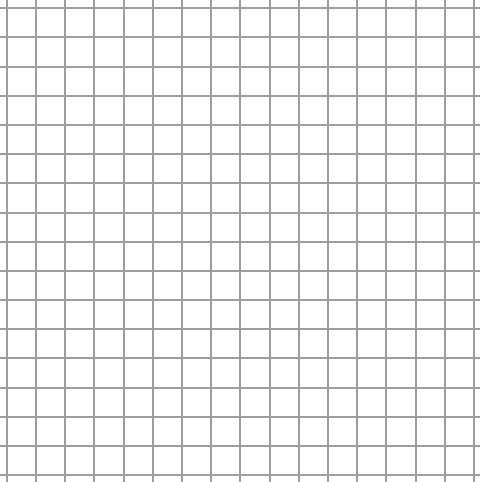 Answer:  a) b) Scoring Rubric:2 – Student is able to find the unit vector form for  and correctly sketch the diagram. 1 – Student is able to find the unit vector form for  or correctly sketch the diagram. 0 – Student incorrectly finds the unit vector form for  and incorrectly sketches the diagram.Reporting Category Number and QuantityStandardVector and Matrix QuantitiesBenchmark NumberMAFS.912.N-VM.1.2BenchmarkFind the components of a vector by subtracting the coordinates of an initial point from the coordinates of a terminal point.Also Assesses N/AItem TypesSelected Response (Multiple Choice), Gridded Response, Short AnswerCognitive Complexity LevelLowBenchmark ClarificationStudents will subtract x and y coordinates of two given points to find the components of a vector.Content LimitsOrdered pairs will be integers only.Stimulus AttributesItems may be set in either real world or mathematical context.Items may be set in an algebraic representation through the use of the component form of vectors or through a geometric representation through the use of vectors drawn on a Cartesian coordinate plane.Response AttributesVectors may be represented in component vector form, unit vector form, or column vector form. Components should be given in exact form where possible but may be rounded to a specified number of decimal places.Sample Items1. What is the component form of , given the coordinate points  and ? A.  B.  C.                           D. Correct Answer:  AReporting Category Number and QuantityStandardVector and Matrix QuantitiesBenchmark NumberMAFS.912.N-VM.1.3BenchmarkSolve problems involving velocity and other quantities that can be represented by vectors.Also Assesses MAFS.912.N-VM.1.1     MAFS.912.N-VM.1.2Item TypesSelected Response (Multiple Choice), Gridded Response, Short AnswerCognitive Complexity LevelModerateBenchmark ClarificationStudents will solve real world problems involving velocity and other rates that can be represented by vectors. Content LimitsScalars will be rational numbers only.Stimulus AttributesItems will be set in real world context and may include graphs and/or pictures.Response AttributesResponses may include pictures or values.Vectors may be represented in component vector form, unit vector form, or column vector form. Components should be given in exact form where possible but may be rounded to a specified number of decimal places.Sample Items1.  A swimmer is able to swim with a speed of 2 m/s in still water. This same swimmer goes swimming in a river which has a current flowing due East with a constant speed of 6 m/s. What would be the swimmer’s resultant velocity and bearing if she tried to swim due North?  5.66 m/s at 18 East of North5.66 m/s at 72 East of North6.32 m/s at 72 East of North6.32 m/s at 18 East of NorthCorrect Answer: C2. A basketball is shot at a 65 angle with the horizontal direction with an initial speed of 10 m/s. What is the component form of the initial velocity?  Correct Answer: A Reporting Category Number and QuantityStandardVector and Matrix QuantitiesBenchmark NumberMAFS.912.N-VM.2.4BenchmarkAdd and subtract vectors. a. Add vectors end-to-end, component-wise, and by the parallelogram rule. Understand that the magnitude of a sum of two vectors is typically not the sum of the magnitudes. b. Given two vectors in magnitude and direction form, determine the magnitude and direction of their sum. c. Understand vector subtraction  as , where  is the additive inverse of , with the same magnitude as  and pointing in the opposite direction. Represent vector subtraction graphically by connecting the tips in the appropriate order, and perform vector subtraction component-wise.Also Assesses MAFS.912.N-VM.1.1     MAFS.912.N-VM.1.2MAFS.912.N-VM.1.3Item TypesSelected Response (Multiple Choice), Gridded Response, Short AnswerCognitive Complexity LevelModerateBenchmark ClarificationStudents will solve problems with algebraic and geometric representations of vectors including adding and subtracting vectors.Content LimitsScalars will be rational numbers only.Stimulus AttributesItems may be set in either real world or mathematical context.Items may require a student to resolve the vector using the magnitude and directional angle.Items may be set in an algebraic representation through the use of the component form of vectors or through a geometric representation through the use of vectors drawn on a Cartesian coordinate plane.Response AttributesItems may ask the student to represent a vector on a grid.Vectors may be represented in component vector form, unit vector form, or column vector form. Components should be given in exact form where possible but may be rounded to a specified number of decimal placesSample ItemsGiven the vectors  and What is sum of  and ?Sketch and end to end, and then sketch resulting vector sum on the coordinate plane below. Correct Answer: a) b)                                                                 Scoring Rubric:2 – Student is able to find the sum and correctly sketch the diagram.1 – Student is able to find the sum or correctly sketch the diagram.0 – Student incorrectly finds the sum or incorrectly sketches the diagram.Reporting Category Number and QuantityStandardVector and Matrix QuantitiesBenchmark NumberMAFS.912.N-VM.2.5BenchmarkMultiply a vector by a scalar. a. Represent scalar multiplication graphically by scaling vectors and possibly reversing their direction; perform scalar multiplication component-wise, e.g., as . b. Compute the magnitude of a scalar multiple cv using . Compute the direction of  knowing that when , the direction of  is either along  (for ) or against v (for ).Also AssessesMAFS.912.N-VM.1.1     MAFS.912.N-VM.1.2MAFS.912.N-VM.1.3Item TypesSelected Response (Multiple Choice), Gridded Response, Short AnswerCognitive Complexity LevelLowBenchmark ClarificationStudents will solve problems with algebraic representation of vectors including scalar multiplication.Students will have a firm grasp of the geometric representations of vectors including the effects of multiplying both positive and negative scalars.Content LimitsScalars will be rational numbers only.Stimulus AttributesItems may be set in either real world or mathematical context.Items may use component vector form, unit vector form, or column vector form when representing the components of vectors. Response AttributesResponses may include pictures.Answers may be written in component vector form, unit vector form, or column vector form.Sample Items1. If v = -10i + 5j, what is  ?                  Correct Answer: 2. If v = what is  ?  A. B. C. D. Correct Answer: B 